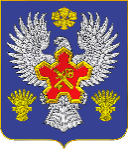 ВОЛГОГРАДСКАЯ ОБЛАСТЬ П О С Т А Н О В Л Е Н И ЕАДМИНИСТРАЦИИ ГОРОДИЩЕНСКОГО МУНИЦИПАЛЬНОГО РАЙОНАот 17 января 2020 г. № 33-пО внесении изменений в административный регламент предоставления муниципальной услуги «Выдача разрешения на ввод объекта в эксплуатацию» на территории Городищенского муниципального района Волгоградской области	В соответствии со статьей 55 Градостроительного кодекса Российской Федерации, Федеральными законами от 06.10.2003 № 131-ФЗ «Об общих принципах организации местного самоуправления в Российской Федерации», от 27.07.2010 № 210-ФЗ «Об организации предоставления государственных и муниципальных услуг», от 27.12.2019 № 472-ФЗ «О внесении изменений в Градостроительный кодекс Российской Федерации и отдельные законодательные акты Российской Федерации», руководствуясь Уставом Городищенского муниципального района Волгоградской области,
п о с т а н о в л я ю: 	1. Внести в административный регламент предоставления муниципальной услуги «Выдача разрешения на ввод объекта в эксплуатацию», утвержденный постановлением администрации Городищенского муниципального района от 21.11.2018 № 1033-п, следующие изменения:1) пункт 2.4 изложить в следующей редакции:«Срок предоставления муниципальной услуги.Уполномоченный орган в течение 5 рабочих дней со дня поступления заявления о выдаче разрешения на ввод объекта в эксплуатацию в администрацию Городищенского муниципального района либо в МФЦ выдает (отказывает в выдаче) разрешения на ввод объекта в эксплуатацию.»;2) пункт 3.4.5. изложить в следующей редакции:«Максимальный срок выполнения административной процедуры – 2 рабочих дня со дня поступления заявления и документов специалисту уполномоченного органа и направления межведомственных запросов, в случае их направления.».	2. Опубликовать настоящее постановление в общественно-политической газете «Междуречье» и на официальном сайте администрации Городищенского муниципального района в сети интернет.	3. Контроль за исполнением настоящего постановления возложить на заместителя главы Городищенского муниципального района Волгоградской области Воробьева Петра Владимировича.ВрИП главы Городищенского муниципального района                                                 	                  А.В. Кагитин